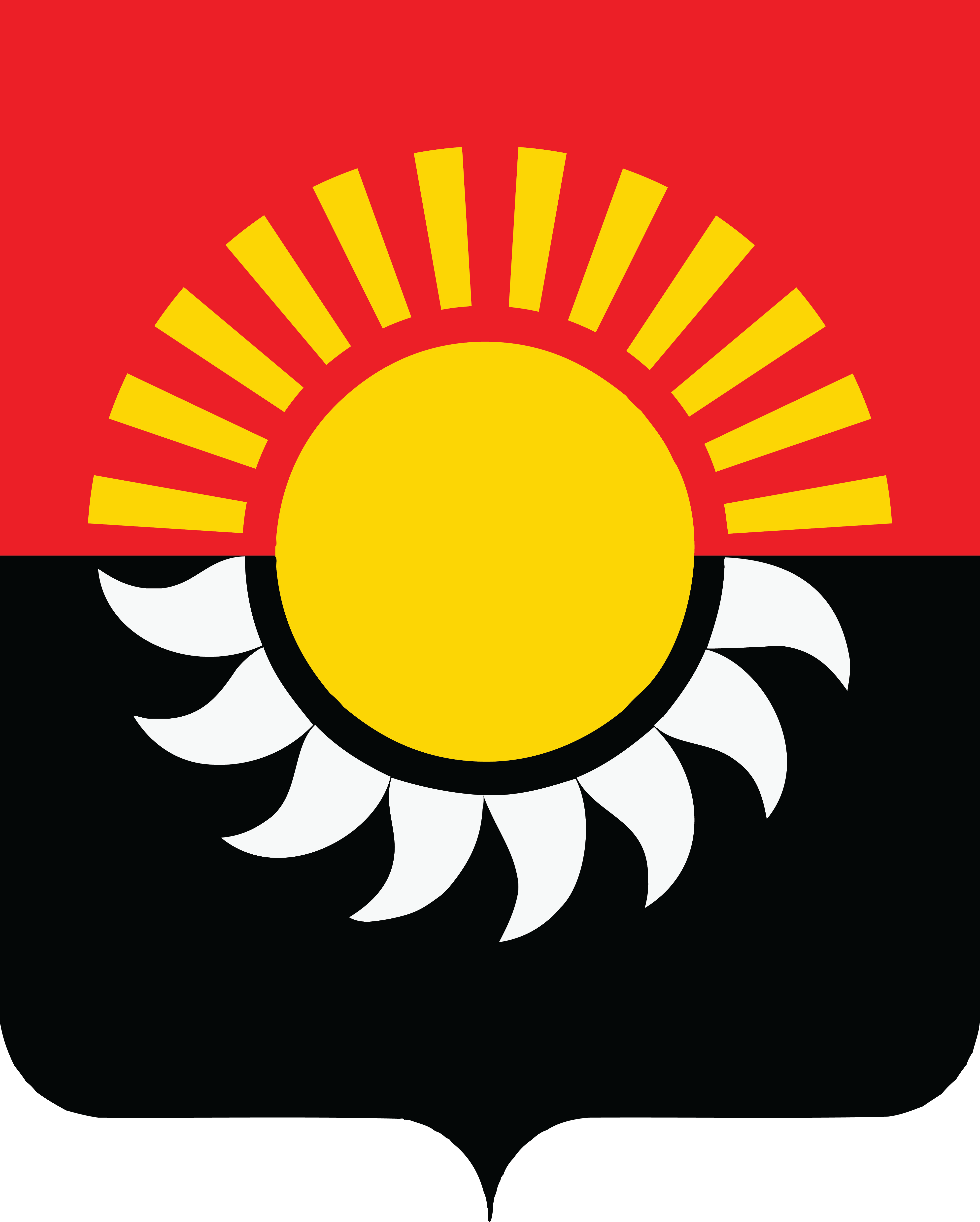 О внесении изменений в перечень главных администраторов доходов бюджета Осинниковского городского округа Кемеровской области – Кузбасса      	В соответствии с Порядком внесения изменений в перечень главных администраторов доходов бюджета Осинниковского городского округа Кемеровской области – Кузбасса, утвержденным постановлением администрации Осинниковского городского округа от 13.12.2021 № 1237-п            ПРИКАЗЫВАЮ:           1. Внести в перечень главных администраторов доходов бюджета Осинниковского городского округа Кемеровской области – Кузбасса, утвержденный постановлением администрации Осинниковского городского округа от 13.12.2021 №1237-п, следующие изменения:1.1. По коду главного администратора доходов «874» «Управление по обеспечению деятельности мировых судей в Кузбассе»:1.1.1. после строки: «»          дополнить строкой следующего содержания: «».2. Заведующему сектором информационно – технического сопровождения (Стома Е.Г.) обеспечить размещение настоящего приказа на официальном сайте Осинниковского городского округа Кемеровской области - Кузбасса.            3. Контроль за исполнением настоящего приказа возложить на начальника отдела доходов и ФОЭ Филинскую С.Ю.            4. Настоящий приказ вступает в силу со дня его подписания.Заместитель Главы городскогоокруга по финансам – начальникФинансового управления АОГО                                                                             Э.А.Баландина1 16 01063 01 0091 140Административные штрафы, установленные Главой 6 Кодекса Российской Федерации об административных правонарушениях, за административные правонарушения, посягающие на здоровье, санитарно-эпидемиологическое благополучие населения и общественную нравственность, налагаемые мировыми судьями, комиссиями по делам несовершеннолетних и защите их прав (штрафы за уклонение от прохождения диагностики, профилактических мероприятий, лечения от наркомании и (или) медицинской и (или) социальной реабилитации в связи с потреблением наркотических средств или психотропных веществ без назначения врача либо новых потенциально опасных психоактивных веществ)1 16 01063 01 0101 140Административные штрафы, установленные Главой 6 Кодекса Российской Федерации об административных правонарушениях, за административные правонарушения, посягающие на здоровье, санитарно-эпидемиологическое благополучие населения и общественную нравственность, налагаемые мировыми судьями, комиссиями по делам несовершеннолетних и защите их прав (штрафы за побои)